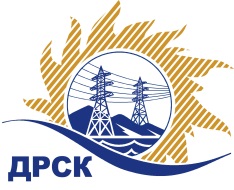 Акционерное Общество«Дальневосточная распределительная сетевая  компания»ПРОТОКОЛ № 596/УКС -Ио подведении итогов открытого электронного конкурса на право заключения договора на выполнение работ «Реконструкция ПС 110/35/6 кВ ГВФ филиала ХЭС»  закупка № 830 раздел 2.2.2.  ГКПЗ 2015Форма голосования членов Закупочной комиссии: очно-заочная.ПРИСУТСТВОВАЛИ: 10 членов постоянно действующей Закупочной комиссии ОАО «ДРСК»  2-го уровня.ВОПРОСЫ, ВЫНОСИМЫЕ НА РАССМОТРЕНИЕ ЗАКУПОЧНОЙ КОМИССИИ: Об отказе от проведения конкурса.РЕШИЛИ:По вопросу № 1Отказаться от дальнейшего проведения конкурса на основании пункта 22 Извещения  и пункта 1.5.4 Конкурсной документации в596/УКС «Реконструкция ПС 110/35/6 кВ ГВФ филиала ХЭС».Провести открытый электронный конкурс на право заключения договора на выполнение работ «Реконструкция ПС 110/35/6 кВ ГВФ филиала ХЭС»  повторно. г.  Благовещенск«27» октября 2015Ответственный секретарь Закупочной комиссии: Моторина О.А._______________________________Технический секретарь Закупочной комиссии: Чувашова О.В._______________________________